Краткосрочный проект для второй младшей группы на тему: «Мой домашний любимец»	Автор проекта: Рубан И.В.Паспорт проекта:Название: «Мой домашний любимец»Автор проекта: воспитатель второй младшей группы– Рубан И.ВСостав участников: фронтальный, воспитанники второй младшей группы «Аленький цветочек»Вид проекта: информационно-творческий.База проекта: МБДОУ д/с 37, группа «Аленький цветочек».Срок реализации: 1 неделя (13 марта-17 марта).Характеристика проекта:Проблема: В современных городских условиях не каждая семья может себе позволить содержать домашнее животное в квартире. Проект позволяет расширить представления у детей о домашних животных и правилами ухода за ними.Актуальность: Животные являются источником первых знаний о природе. Ребенок распознает названия, отмечает различия, познает его поведение.       Животные являются источником развития сенсорики. Ни одна обучающая игрушка не может сравниться с природой. Ребенок через органы чувств воспринимает размер, форму, цвет, запах, движения, мягкость, фактуру шерсти. Животные являются источником развития логического мышления. Дети учатся видеть связи и зависимости. Животные источник для различных видов деятельности – наблюдение, игра, труд, творчество. В результате формируется любознательность, наблюдательность, развивается фантазия.Цель: Обогащение и  углубление представлений у детей о домашних животных проживающих в квартире, способа ухода за ними.Задачи: 1. Расширение представления у детей о разнообразии домашних питомцев (кошка, собака, черепаха, попугай, рыбки и т д).               2.Формирование и обогащение представления у детей об уходе за домашними обитателями.              3. Воспитывать в детях любовь к животным.Предполагаемый результат: знания детей о домашних животных; Фотовыставка «Мой домашний питомец»; выставка работ (аппликация «Аквариум») Механизмы: Использование технологий взаимодействия образовательного учреждения, семьи по познавательно-речевому и художественно-эстетическому направлению.Эффективность данного проекта:- в ходе подготовки воспитанники группы познакомились с различными животными;- в результате познавательной деятельности, у детей расширился кругозор по данной теме;- в процессе знакомства с животными, дети узнали о пользе домашних питомцев, об уходе за ними;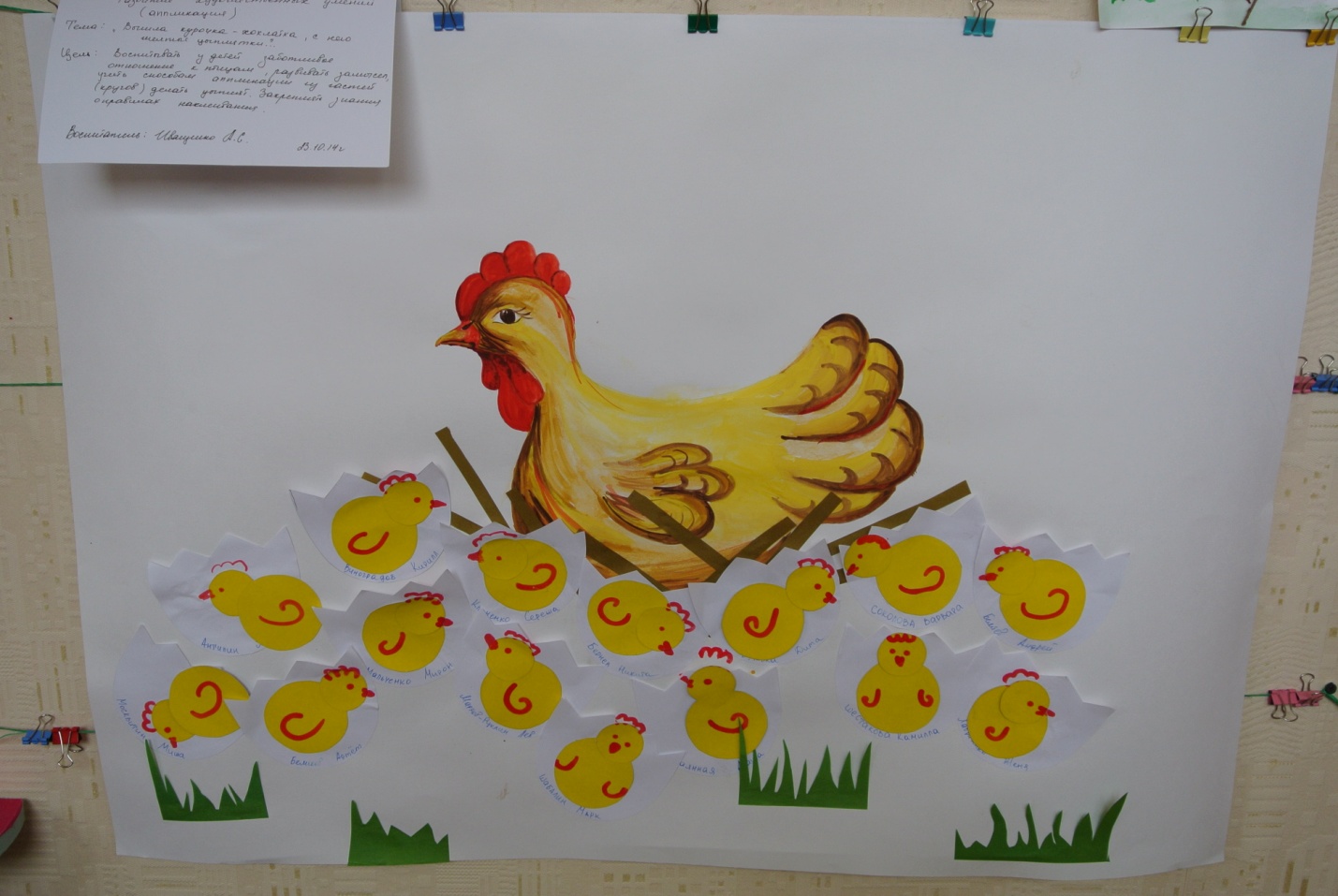 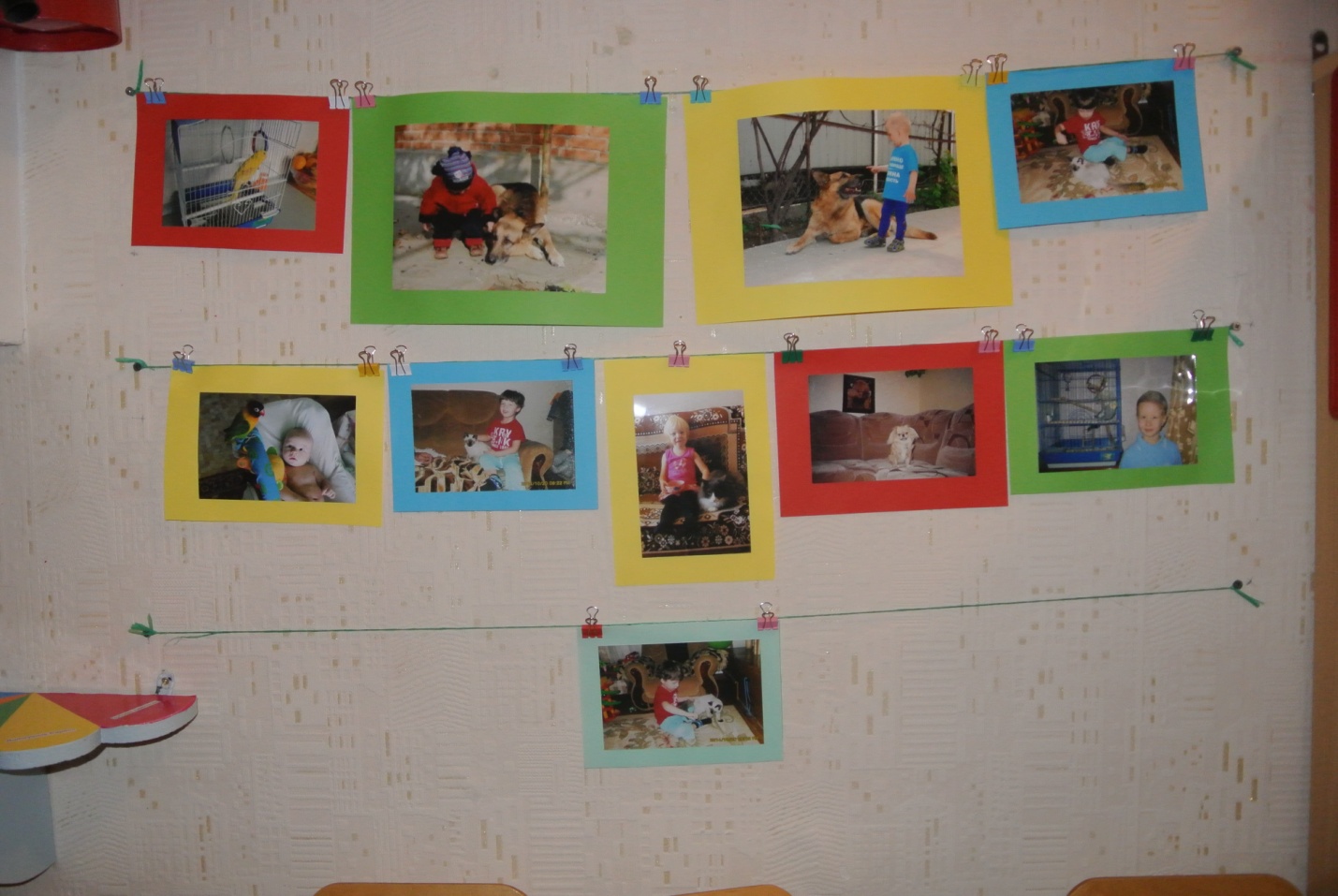 №Содержание деятельностиПредполагаемый результат1.Подготовка нравственно-эстетической беседы- постановка цели, задач, определение актуальности и значимости проекта;- подбор информации, художественной и методической литературы; наглядно-дидактического материала, иллюстраций, фотографий;- составление плана организации и проведения тематических дней, разработка конспектов занятий2.Предварительная работа.Просмотр презентации«Домашний любимец»; беседа о домашних животных, чтение художественной литературы (стихи, загадки, пословицы, поговорки, рассказы, сказки, иллюстрации, фото, рисунки - материал по данной теме);3.Реализация проекта.- дети читают стихи;- играю, рассматривают иллюстрации;- подводится итог фотовыставки «Мой домашний питомец»